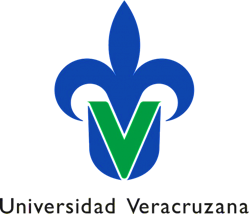 Dirección General de Desarrollo Académico e Innovación EducativaDirección de Innovación EducativaDepartamento de Desarrollo CurricularPlan de seguimiento para planes y programas de estudio de nueva creación.Octubre 2020Presentación Con la intención de garantizar una oferta educativa pertinente y acorde a las necesidades sociales actuales, el proceso de diseño curricular de la UV atiende a una serie de condiciones relacionales en las propuestas de nueva creación, a saber, la reconfiguración de los campos disciplinares y la diversificación de las modalidades educativas y de apendizaje, además de la atención de problematicas sociales desde desempeños innovadores.A partir del desarrollo metodológico que propone la Universidad Veracruzana para el diseño de planes y programas de estudio, se establecen una serie de elementos que garantizan la pertinencia y viabilidad académica, administrativa, financiera y operativa de la nueva oferta educativa, atendiendo a los lineamientos del Modelo educativo institucional, así como los avances científicos, tecnológicos y disciplinares de cada profesión y sus requerimientos del campo laboral en los ámbitos dominantes y emergentes.La construcción de los planes y programas de estudio es una responsabilidad colegiada de las academias al interior de cada entidad y de las comisiones para el desarrollo curricular, apuntando a la colaboración con otras disciplinas para la creación e implementación de dicho trabajo; por ello es importante realizar una labor activa y participativa multi, inter y transdiciplinaria, con miras a la innovación disciplinar, educativa y tecnológica, bajo criterios de responsabilidad social.En este orden de ideas, el perfil de egreso deberá derivar de la formación integral de los estudiantes y una mirada a la competitividad regional, nacional e internacional. Esto se hace tangible a través del catálogo de experiencias educativas, el cual marca la pauta para identificar las características operativas del plan de estudios, y a partir de él, vislumbrar tres posibles trayectorias de formación que podrá cursar el estudiante, según su necesidad de formación.Con este enfoque, a continuación se presenta el Plan de seguimiento del PE que expresa las acciones de mejora requeridas para asegurar su consolidación.Datos de identificación del Plan de Estudios:Nombre completo del Plan de Estudios:Área AcadémicaEntidad de adscripciónDirección de la entidadModalidad Educativa:Año de Plan de Estudios:Total de créditos para obtener el grado: Grado que se otorgaNúmero de periodos escolares estándar:Plan de estudios:    .Plan de estudios:    .Plan de estudios:    .Plan de estudios:    .Plan de estudios:    .DimensiónCategoríasIndicadoresIndicadoresAcciones de mejora FundamentaciónCampo disciplinarAtención a necesidades, problemas o problemáticas sociales actuales a través de la disciplina.Reconfiguración innovadora de campos disciplinares.Identificación y recuperación de innovaciones curriculares, metodológicas y tecnológicas.Atención a necesidades, problemas o problemáticas sociales actuales a través de la disciplina.Reconfiguración innovadora de campos disciplinares.Identificación y recuperación de innovaciones curriculares, metodológicas y tecnológicas.FundamentaciónModalidad educativaArgumentación sobre la pertinencia de la modalidad educativa (virtual o mixta).Identificación y análisis de los recursos para el desarrollo de la modalidad educativa.Argumentación sobre la pertinencia de la modalidad educativa (virtual o mixta).Identificación y análisis de los recursos para el desarrollo de la modalidad educativa.Perfil de egresoEl desempeño competente Ámbitos y escalas desde donde se ofrecen soluciones a las problemáticas sociales de la profesión.Identificación de las competencias profesionales y su descripción.Identificación de desempeños en diferentes contextos y ámbitos profesionales acordes a la modalidad educativa.Ámbitos y escalas desde donde se ofrecen soluciones a las problemáticas sociales de la profesión.Identificación de las competencias profesionales y su descripción.Identificación de desempeños en diferentes contextos y ámbitos profesionales acordes a la modalidad educativa.Estructura del plan de estudiosCatálogo Identificación de las Experiencias Educativas por área de formación del MEI y sus respectivas academias.Diversificación de las modalidades de aprendizaje de las EE de acuerdo a la modalidad educativa.Identificación de las relaciones disciplinares en la EE.Especificación de los espacios formativos donde se desarrollan las EE de acuerdo con la modalidad educativa.Determinación del 100% de EE para la modalidad educativa virtual.Determinación del 50% de EE para la modalidad educativa mixta. (Este porcentaje no incorpora el AFBG, ni el AFEL)Identificación de las Experiencias Educativas por área de formación del MEI y sus respectivas academias.Diversificación de las modalidades de aprendizaje de las EE de acuerdo a la modalidad educativa.Identificación de las relaciones disciplinares en la EE.Especificación de los espacios formativos donde se desarrollan las EE de acuerdo con la modalidad educativa.Determinación del 100% de EE para la modalidad educativa virtual.Determinación del 50% de EE para la modalidad educativa mixta. (Este porcentaje no incorpora el AFBG, ni el AFEL)Estructura del plan de estudiosCatálogo Identificación de las Experiencias Educativas por área de formación del MEI y sus respectivas academias.Diversificación de las modalidades de aprendizaje de las EE de acuerdo a la modalidad educativa.Identificación de las relaciones disciplinares en la EE.Especificación de los espacios formativos donde se desarrollan las EE de acuerdo con la modalidad educativa.Determinación del 100% de EE para la modalidad educativa virtual.Determinación del 50% de EE para la modalidad educativa mixta. (Este porcentaje no incorpora el AFBG, ni el AFEL)Identificación de las Experiencias Educativas por área de formación del MEI y sus respectivas academias.Diversificación de las modalidades de aprendizaje de las EE de acuerdo a la modalidad educativa.Identificación de las relaciones disciplinares en la EE.Especificación de los espacios formativos donde se desarrollan las EE de acuerdo con la modalidad educativa.Determinación del 100% de EE para la modalidad educativa virtual.Determinación del 50% de EE para la modalidad educativa mixta. (Este porcentaje no incorpora el AFBG, ni el AFEL)Estrategias de operaciónOperatividad del plan de estudiosOperatividad del plan de estudiosDescripción académica de la operatividad del plan de estudios:Formas de organización de las EE en correspondencia con la modalidad educativa (academias, área de conocimiento u otras);Formas de acreditación de las EE (estatuto de alumnos vigente)Disponibilidad del banco de horas para implementar la modalidad educativa (virtual o mixta).Análisis  conjunto con Secretarios académicos  de la proyección de cargas que permite elaborar la programación académica.Mapas curricularesOrganización de experiencias educativas en trayectorias escolares Trayectorias escolares:Presenta la máxima, estándar y mínima y respaldan los créditos para obtener el grado.Estructuradas con base a las áreas de formación del MEI y en correspondencia con el catálogo de EE.Trayectorias escolares:Presenta la máxima, estándar y mínima y respaldan los créditos para obtener el grado.Estructuradas con base a las áreas de formación del MEI y en correspondencia con el catálogo de EE.